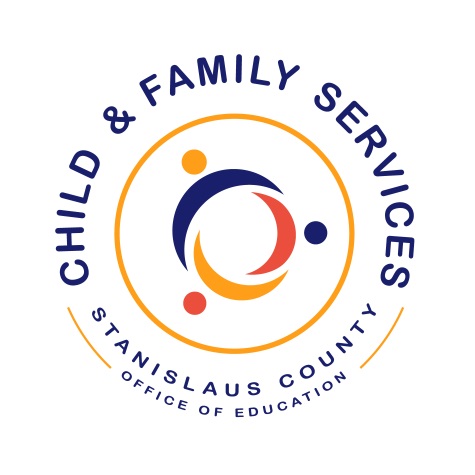 Incomplete, Ineligible or Declined Applications Binder2017-2018Binder(s): 1 of 1Applications: A - Z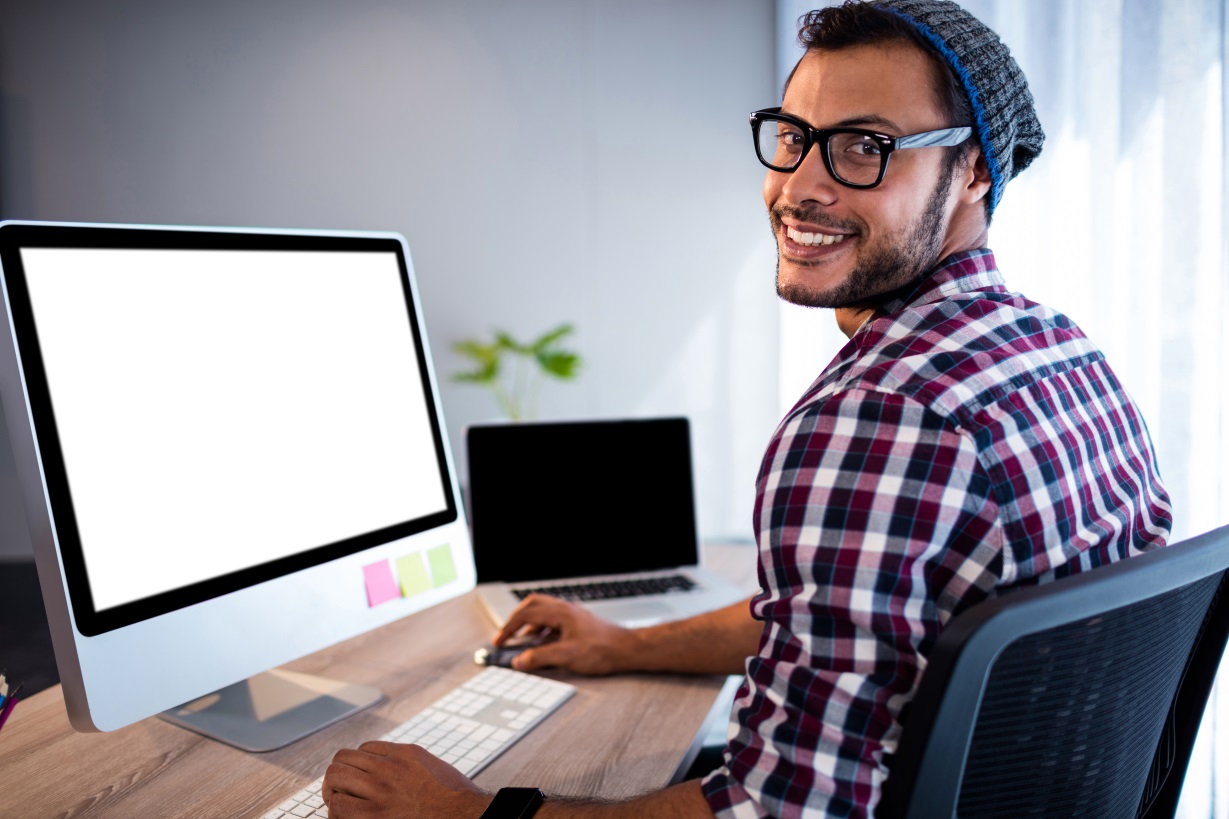 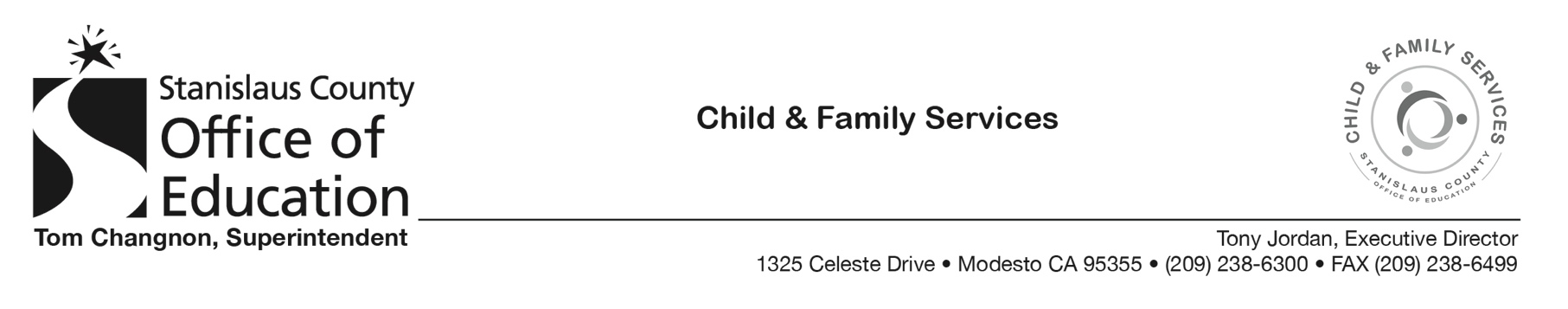 Incomplete Applications with A through Z tabs: Includes applications that are incomplete. Place in alphabetical order based on child’s last nameIneligible/DeclinedIncludes applications for children that age-out, went to TK, declined enrollment etc….INCOMPLETE, INELIGIBLE OR DECLINED APPLICATIONS BINDER